Profil von Dr. Samir Mourad/TEMO Power Plant Consulting 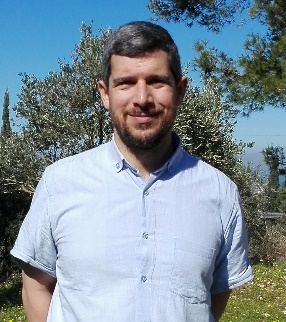 Power Plant, Waste Incineration Power Plants, Energy, Process Control System, Automotive, Steam Turbine, Electrolysis/Fuel CellProjektleitung, Requirements Engineering, System Architecture, Qualitätsingenieur, TestingISO 19859:2016 (Gasturbine Applications), DIN EN 12952  (Wasserrohrkessel und Anlagenkomponenten), DIN EN 12953-6  (Sicherheitstechnische Ausrüstung) DIN EN 12953-1, EU Directive 2000/76/EC, EU Directive 97/11/ECSIL Level 3 und 4, EN 60601, EN 61508, VDA 6.3, VGB, NERC-CIP, PTC Integrity, JIRA, Polarion, Enterprise Architect, jama, codebeamer, Rohr2, ProEngineer, CATIA, FreeCADMatlab/Simulink, scilab, xcos, Siemens SIMATIC, Siemens S7Schule / Studium / BerufsausbildungZur PersonNameMouradVorname:SamirGeburtsdatum:12. September 1969Nationalität:DeutschAusbildung:Diplom Ingenieur Elektrotechnik (Univ. Karlsruhe (TH) 1995), Diplom-Informatiker (Univ. Karlsruhe (TH) 2001)Assistent am Institut für Flugmechanik und Regelungstechnik (Univ. Stuttgart) (2000-2001)Verfügbarkeit01.05.2024Branchen/BereichePositionenStandards/ToolsProjekte01/2024 – 03/2024NL Alternative Power01/2024 – 03/2024Mobile Biogas Power Plant ProjektleitungKonstruktion des Fermenters und zugehöriger InstrumenteBetreuung der Fertigung des Fermenters Kontruktion einer innovativen Gasturbine für Biogas (Methan) mit regenerativer KühlungTestläufeUrsachenanalyse für fehlgeschlagene AnlagenstartsTools/StandardsISO 19859:201601/2018 – 03/2022 (teilzeit)NL Alternative Power01/2018 – 03/2022 (teilzeit)Environment Impact Assessment (EIA) für WtE (Müllkraftwerk)Tools/StandardsEU Directive 2000/76/EC, EU Directive 97/11/EC05/2022 – 11/2022Hanon Systems05/2022 – 11/2022Quality Assurance / ASPICE Level 2 Coaching for a automotive cooling cycle valve ASPICE Level 2 Concept such that Hanon Systems gains a project with its customer VOLVOTools, Environment: scope on mechanical parts04/2022 – 09/2022ebm-papst04/2022 – 09/2022Development of a control for a cooling fan (for Stellantis), ASPICE Documentation (Level 2)Tools, Environment: Enterprise Architect, Test Specification, ASPICE conform documentation09/2021 – 02/2022GIRA09/2021 – 02/2022Systems Engineer, Requirements Engineer, Quality AssuranceTools: JIRA, Jama, Enterprise Architect10/2018 - 12/2020 (26 Monate)NL Alternative Power10/2018 - 12/2020 (26 Monate)Municipal Waste Management, KraftwerkstechnikRequirements Engineering, Automation, Testing, Safety10/2018 - 12/2020 (26 Monate)Testing, Test SpecificationMixing Test Rig for Innovative Gast turbine systemControl of Power Supply for Electrofilter (Power Electronics)AC/DC Convertertechnische TeilprojektleitungTestkoordination für das Prozesskontrollsystem (Boiler Pressure Control, Turbine Govering System, Incineration Control, RauchgasreinigungsanlageTools/Standards: Power Electronics (Leistungselektronik), Delta PLC, python, valves, pressure sensor, Flow sensors, C++, SIL Level 4, EN 6150810/2019 - 02/2020(5 Monate, Abbruch wegen COVID-19)ASM (ehemals SIEMENS) (München, Singapur)10/2019 - 02/2020(5 Monate, Abbruch wegen COVID-19)Trainer, Teamleiter, Test (High-end Produktionsmaschinen von Hardwareboards, Quality Assurance10/2019 - 02/2020(5 Monate, Abbruch wegen COVID-19)- Dokumentation und Verbesserung der Architektur eines embedded systems zur Ansteuerung einer Lagerverwaltungsmaschine von chip reels- Aufbau, Leitung und Training eines Teams für die embedded Software des Material Tower 2.0- Technologietransfer von Deutschland nach Singapur- Anleitung der Testdurchführung im LaborTools/Standards: DevOps, CI/CD, Enterprise Architect, SIL Level 3, Debugging, CAN1/2018 - 06/2019 North Lebanon Alternative Power1/2018 - 06/2019 Requirementsengineering, Kalkulation, Projektleitung (Municipal Waste Management, Kraftwerkstechnik)1/2018 - 06/2019 Erstellung der Spezifikation und Durchführung der Kalkulation entsprechend Kundenanforderungen eines Systems zur MüllverbrennungEnvironment Impact AssessmentRequirements entsprechend DIN Normen für Boiler (u.a. EN 12952-3) und für Funktionale Sicherheit der Elektrik/Elektronik (EN 61511)ProjektleitungTools: Excel, Power Point05/2017 - 12/2017Siemens05/2017 - 12/2017Requirementsengineering (IT Security, Kraftwerkstechnik)05/2017 - 12/2017Erfassung und Ordnung von Requirements für ein Security Assessment Tool für ProzesskontrollsystemeTools: Next Generation DOORSReferenz: Hr. Theodor RoschSiemens AG
Power Generation Services Division
Controls and Digitalization
Product Management
PS CD DI DTC PRM
Siemensallee 84
76187 Karlsruhe, Deutschland
Tel.: +49 721 595-3572
Mobil: +49 172 7474552
mailto:theodor.rosch@siemens.com07/2016 - 09/2017NL Alternative Power07/2016 - 09/2017Requirementsengineering, Kalkulation, Projektleitung07/2016 - 09/2017Erstellung der Spezifikation und Durchführung der Kalkulation für zwei neue Varianten von Incineration Power plants (Müllkraftwerk)Verantwortlich für die Projektdurchführung und die RequirementsPräsentation der ErgebnisseTools/Methoden: Excel, CAD, Scilab (MATLAB/Simulink Äquivalent)10/2015 - 04/2016NL Alternative Power10/2015 - 04/2016Projektleitung, Requirementsengineering, Kraftwerkstechnik10/2015 - 04/2016-  Projektleitung im Bereich Kraftwerkstechnik-  Migration eines Müllkraftwerkteststandes auf eine mobile Plattform-  Requirementsengineering-  Kontinuirliche Abstimmung mit den Entscheidungsträgern - Tools: CAD05/2015 - 09/2015NL Alternative Power05/2015 - 09/2015Entwicklung eines Kesselszugs für ein Müllkraftwerk (40bar/40MW)05/2015 - 09/2015- Basic- und Detail-Engineering- FEM Stress, Analysis- CFD Studie (Druck/Temperatur am Frischdampfausgang)- Tools: Elmer, OpenFoam09/2013 - 10/2014AECENAR09/2013 - 10/2014Testing, Test automation, Project managing, HIL09/2013 - 10/2014- Entwicklung und Installation von einem pilot incineration power plant (Müllkraftwerk)- Rolle: Project Manager, Entwicklung eines Prozessleitsystems- Funktionale Sicherheit der Elektrik/Elektronik (EN 61511)- Tools: WxPython, ProEngineer, Hil03/2013 - 06/2013TEMO03/2013 - 06/2013Technische Projektleitung, Softwarentwicklung, Installation, Müllkraftwerk03/2013 - 06/2013- GUI Entwicklung, Intergration und Installation eine Control System für ein Incineration Power Plant Test Stand- Tools: Siemens S7 300, WinCC, Python07/2011 - 03/2012TEMO07/2011 - 03/2012Konstruktionsleiter / Entwicklungsleiter07/2011 - 03/2012- Entwickeln eines Verbrennungsprüfstandes für ein Solarthermisches Hybrid-Kraftwerk- Funktionale Sicherheit der Elektrik/Elektronik (EN 61511)- Tools: Siemens S710/2010 - 06/2011 (teilzeit)Daimler AG / Automotive10/2010 - 06/2011 (teilzeit)Controller SW10/2010 - 06/2011 (teilzeit)- Erstellen von Machbarkeitsstudien zu Angeboten von Automobilzulieferer (einschließlich mechanische Konstruktion und Fertigung)- Tools: Power Train, Matlab Simulink, Targetlink, Fuel Cell , Costs, Excel09/2006 - 10/2011 Verein für alternative Energieforschung an der Universität Karlsruhe/ AECENAR09/2006 - 10/2011 Konstruktionsleiter / Entwicklungsleiter09/2006 - 10/2011 - Entwicklung eines solarthermischen Kraftwerks inklusive Teststand- Tools/Methoden: ProEngineer, Siemens S7, Microsoft Tools11/2009 - 06/2010 (teilzeit)Liebherr / Maschinenbau11/2009 - 06/2010 (teilzeit)Software Entwickler11/2009 - 06/2010 (teilzeit)- Entwicklung und Dokumentation eines Graphical User Interface für die Steuerung einer Großschirmkonstruktion- Auslegung der Steuerung einer Wasserbestäubungsanlage- Tools: Process control system, Visualization, C++, Linux Redhat, qvis, Control, PLC, Siemens S704/2006 - 06/2006Robert Bosch GmbH / Automotive04/2006 - 06/2006Entwicklungsingenieur04/2006 - 06/2006- Konfiguration einer Kartendarstellung für ein Fahrerassistenzsystem- Tools: C++03/2006 - 03/2006ProMinent GmbH / Maschinenbau 03/2006 - 03/2006Testingenieur03/2006 - 03/2006- Reengineering und Teststrategieerstellung für ein Embedded System für Dosierpumpen- Tools: V-Modell, C10/2000 - 02/2006VaEf / Luftfahrt10/2000 - 02/2006Entwicklungsingenieur / Projektleitung10/2000 - 02/2006- Projektleitung Entwicklung eines Kontrollsystems für ein mobiles Echtzeitsystem- Tools: Rapid Prototyping, VxWorks, V-Modell, C, embedded Systems, CargoLifting, C++, MFC08/2005 - 08/2005Behr-Hella GmbH / Automotive08/2005 - 08/2005Testingenieur08/2005 - 08/2005- Aufbau der Requirements-Datenbank (Doors) für eine Gleichstrommotoransteuerung innerhalb der Tests für eine Klimaregelung- Tools: DOORS, MID Innovator11/2004 - 04/2005Johnson Controls Inc. / Automotive11/2004 - 04/2005Requirementsingenieur11/2004 - 04/2005- Softwarekoordination für ein neues Kombigerät - SMART-Schnittstelle zwischen der SW-Abteilung von Johnson Controls und dem Kunden- Requierementsengineering- Vorbereitung von Audits für Quality Assurance mit SPICE Level 2- Tools: RequisitePro, TestTrackPro, CAN, CANOE, CAN Prognose, C, C++06/2004 - 08/2004BMW Group / Automotive06/2004 - 08/2004Entwicklungsingenieur06/2004 - 08/2004- Erstellen und Pflege eins Lastenhefts unter DOORS für eine Motorsteuerung- Aufbau einer DOORS-Datenbank- Tools: Flexray, DOORS, CAN05/2004 - 06/2004Delphi Fuba GmbH / Automotive05/2004 - 06/2004Testingenieur05/2004 - 06/2004- Continuous Monitoring von Langzeittests für TV Tuner fürs Auto- Mitarbeit bei der Erstellung eines LABVIEW-Programmes für die Automatisierung der Langzeittests und dessen Einbindung in die Hardware-Testumgebung- Tools: LabView, Testautomatisierung05/2003 - 10/2003TRW / Automotive05/2003 - 10/2003Entwicklungsingenieur05/2003 - 10/2003- Weiterentwicklung eines Steuergerätes für die Bremsansteuerung- Dokumentation der Software auf einem Überwachungsprozessor- Entwicklung eines Upgrades einer Automobilsteuerung- Dokumentation von Soft- und Hardware- Projektleitung- Tools: C, CAN, TMS470, C164, Embedded Systems09/2002 - 11/2002Harman-Becker GmbH / Automotive09/2002 - 11/2002Testingenieur / Projektleiter09/2002 - 11/2002- Qualitätssicherung- Systemtest- Einführung des V-Modells- Anfertigung von Produktionsplänen- Dokumentation von Soft- und Hardware- Projektleitung- Tools: V-Modell, C, C++, DSP, Embedded Systems05/2002 - 08/2002VaEf / Luftfahrt05/2002 - 08/2002Testingenieur05/2002 - 08/2002- Integration der Komponenten (Sensorik, Aktorikansteuerung, Kommunikation, User Interface) eines Flugkontrollsystems für ein alternatives Luftschiff- Tools: C, Visual Basic,,V-Modell, Keil-Compiler, Aktorik-Ansteuerung, Embedded Systems11/2001 - 03/2002Alcatel AG / Bahnnahverkehr11/2001 - 03/2002Entwicklungsingenieur11/2001 - 03/2002- Entwicklung sicherheitsrelevanter Software- Spezifikation, Analyse, Design und Implementierung von Modulen zum Telegrammempfang für die Münchner U-Bahn- Tools: C, DOORS, Innovator, SA/SD, ATOL, Clear Case09/2001 - 10/2001VaEf / Elektronik09/2001 - 10/2001Entwicklungsingenieur09/2001 - 10/2001- Programmierung von PIC Microcontrollern- Tools: Assembler09/2000 - 02/2001ComSoft GmbH / Flugsicherung09/2000 - 02/2001Entwicklungsingenieur09/2000 - 02/2001- Mitarbeit an Design und Dokumentation eines Embedded Echtzeitssystems- Software Architektur- Software Design- Dokumentation- Erarbeitung einer Kostenschätzung- Erstellen eines Pflichtenheftes- Tools: C, C++, V-Modell, UML10/1999 - 12/2000Institut für Flugmechanik Stuttgart / Luftfahrt10/1999 - 12/2000Entwicklungsingenieur10/1999 - 12/2000- Reedesign und Simulation eines Kontrollsystems für ein Echtzeitsystem- Software Architektur- Software Design- Entwicklung- Dokumentation- Tools: Rapid Prototyping, C, C++, V-Modell, UML, VxWorks, MatrixX, Visual Basic, Überführung von HiL nach SiL, kaskadierter Flugreglerkreis, SiL Testspezifikationen, SiL TestdurchdurchführungSprachenDeutschMuttersprachlerEnglischGute KenntnisseFranzösischBefriedigende KenntnisseAusbildungUniversität KarlsruheDiplom Ingenieur ElektrotechnikUniversität KarlsruheDiplom Informatiker